临床类别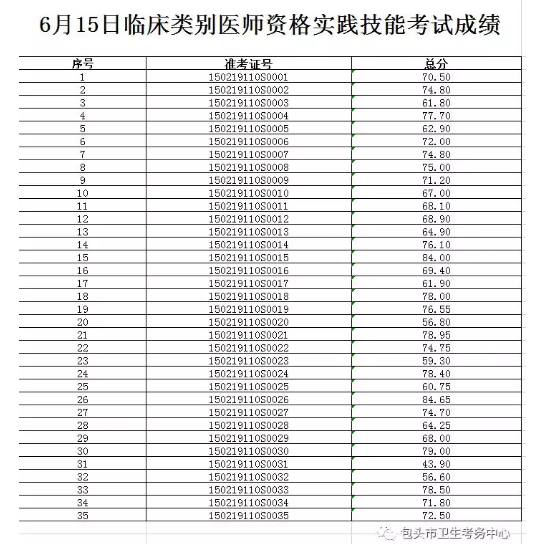 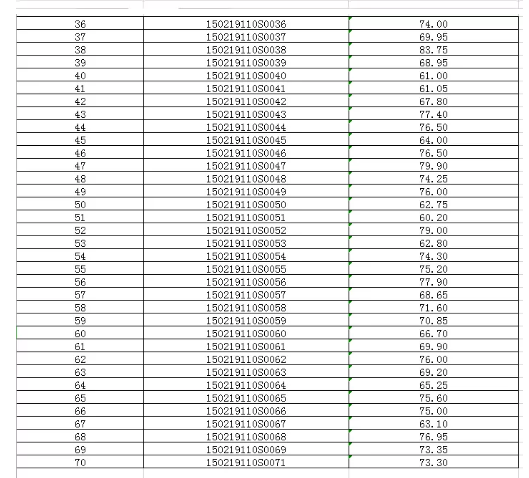 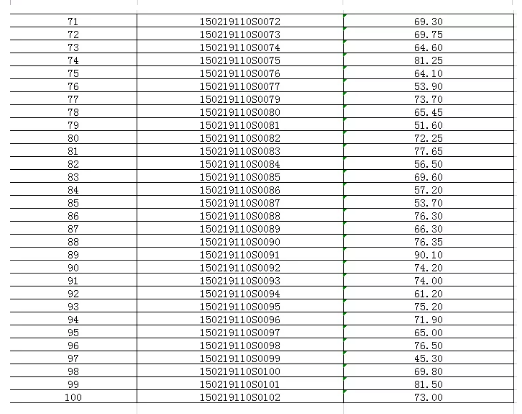 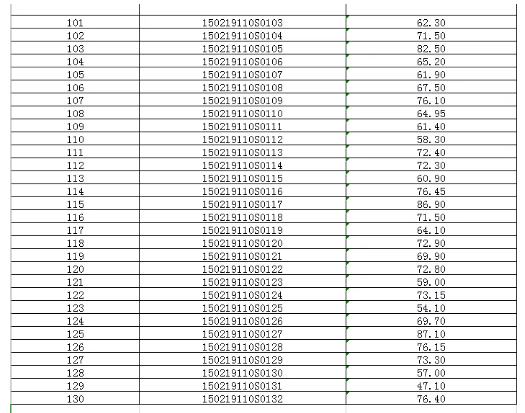 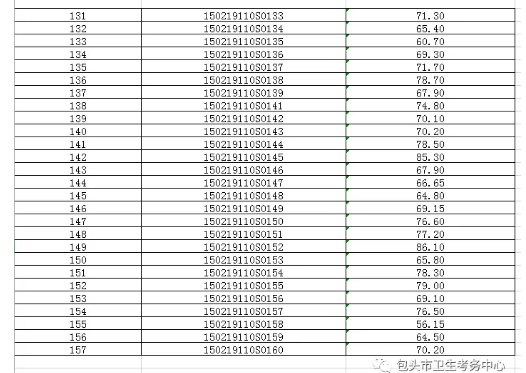 口腔类别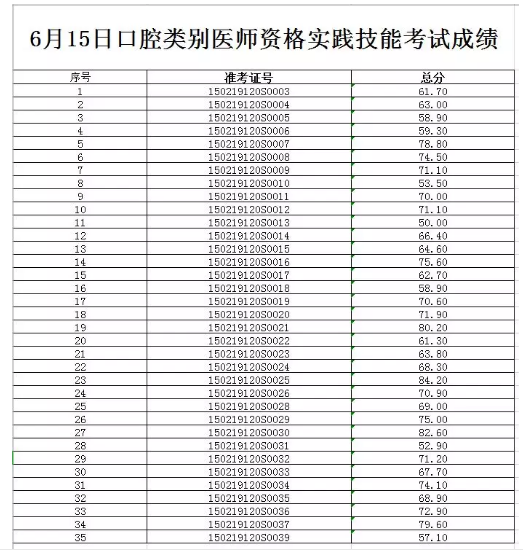 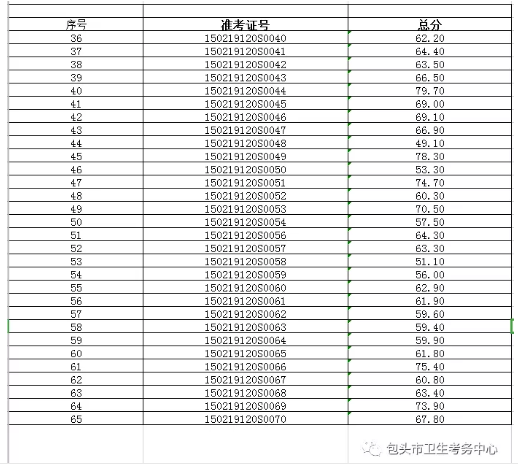 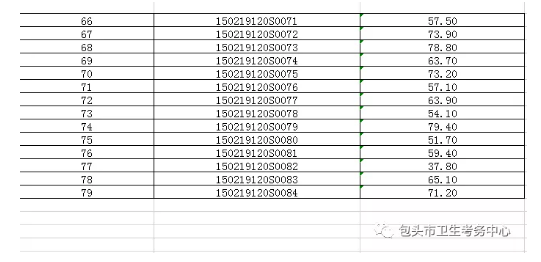 中医类别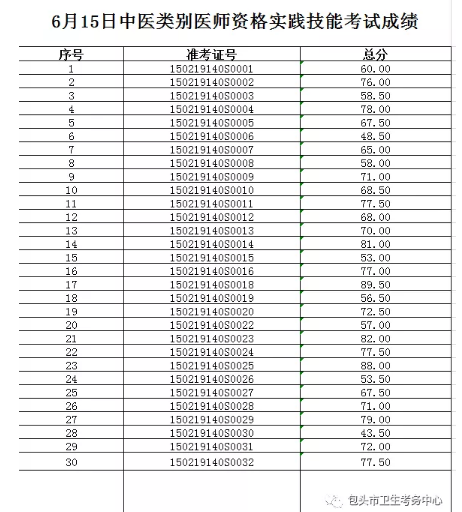 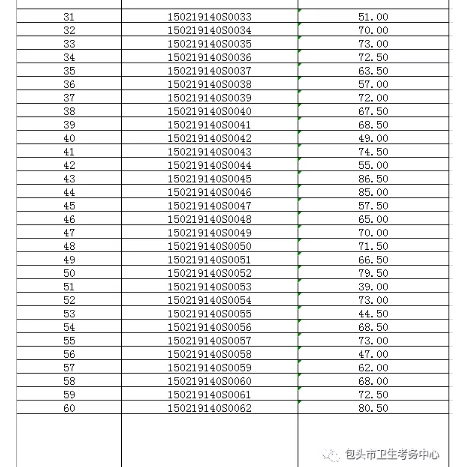 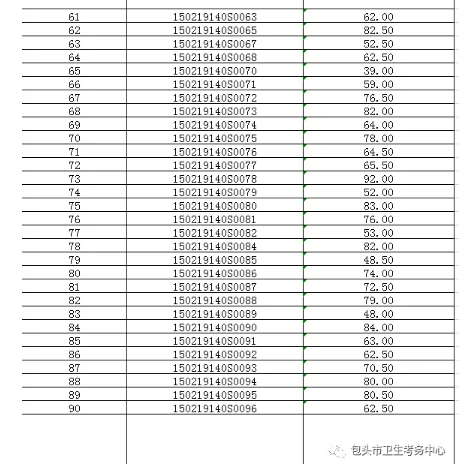 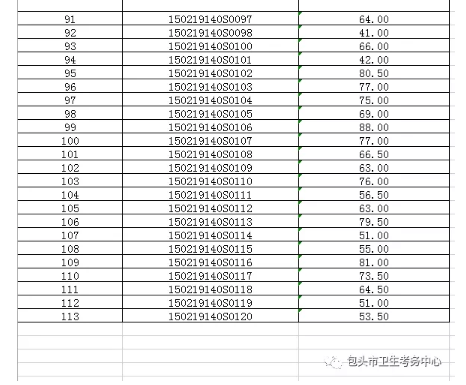 